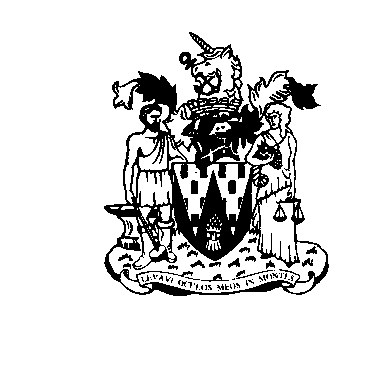 AVIAN FLU UPDATENEW HOUSING MEASURESFROM 7 NOVEMBER 2022It is a legal requirement for all bird keepers to keep their birds indoors & follow biosecurity measures.The restrictions apply to all poultry & captive birds.You must keep them separate from wild birds. You can find details at:Avian influenza (bird flu) Latest situation(www.gov.uk/guidance/avian-influenza-bird-flu#latest-situation)If you keep poultry or captive birds, you must comply with the restrictions. If you do not, you could be fined and may lose your tenancy.Workington Town CouncilCommunity Centre, Princess Street, Workington, CA14 2QGTelephone: 01900 702986Email: office@workingtontowncouncil.gov.ukWebsite: www.workingtontowncouncil.gov.uk